NDIS 2021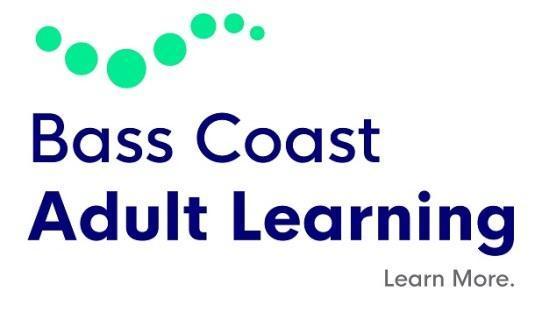 Participant Enrolment FormRTO 3720	  Phone: (03) 5672 3115	ABN 80 913 366 342	Fax: (03) 5672 2443	239 White Road, Wonthaggi 3995                              Email: NDIS@bcal.vic.edu.au      	PO Box 322, Wonthaggi 3995 Please sign on the next page.Full Name: ______________________________________________________Participant Signature: _____________________________________________                          Date: _____________________________________________Completion of enrolment form assisted by BCAL staff due to limited literacy skills of student.        ▢*Parental/guardian consent is required for all students under the age of 18.PARENT/GUARDIAN SIGNATURE* ……………………………………... DATE: ………………………PARENT/GUARDIAN NAME: ………………. ……………………………………...………………………Notes:NDIS session/sTerm PERSONAL DETAILS                         BLOCK Letters PleasePERSONAL DETAILS                         BLOCK Letters PleasePERSONAL DETAILS                         BLOCK Letters PleasePERSONAL DETAILS                         BLOCK Letters PleaseTitle:  ❑ Mr       ❑ Mrs      ❑ Ms        ❑ Other (please write):	Title:  ❑ Mr       ❑ Mrs      ❑ Ms        ❑ Other (please write):	Title:  ❑ Mr       ❑ Mrs      ❑ Ms        ❑ Other (please write):	Title:  ❑ Mr       ❑ Mrs      ❑ Ms        ❑ Other (please write):	Surname (Legal family name):Surname (Legal family name):Surname (Legal family name):First Name:First Name:Middle Name/s: Middle Name/s: Date of Birth:Gender: ❑ Male   ❑ Female	 ❑    (Indeterminate/Intersex/Unspecified) Gender: ❑ Male   ❑ Female	 ❑    (Indeterminate/Intersex/Unspecified) Gender: ❑ Male   ❑ Female	 ❑    (Indeterminate/Intersex/Unspecified) CONTACT INFORMATION                                                                                                          BLOCK Letters PleaseCONTACT INFORMATION                                                                                                          BLOCK Letters PleaseCONTACT INFORMATION                                                                                                          BLOCK Letters PleaseCONTACT INFORMATION                                                                                                          BLOCK Letters PleaseCONTACT INFORMATION                                                                                                          BLOCK Letters PleaseCONTACT INFORMATION                                                                                                          BLOCK Letters PleaseCONTACT INFORMATION                                                                                                          BLOCK Letters PleaseCONTACT INFORMATION                                                                                                          BLOCK Letters PleaseCONTACT INFORMATION                                                                                                          BLOCK Letters PleaseCONTACT INFORMATION                                                                                                          BLOCK Letters PleaseCONTACT INFORMATION                                                                                                          BLOCK Letters PleaseCONTACT INFORMATION                                                                                                          BLOCK Letters PleaseCONTACT INFORMATION                                                                                                          BLOCK Letters PleaseCONTACT INFORMATION                                                                                                          BLOCK Letters PleaseUsual home address: Number and streetUsual home address: Number and streetUsual home address: Number and streetUsual home address: Number and streetUsual home address: Number and streetUsual home address: Number and streetUsual home address: Number and streetUsual home address: Number and streetUsual home address: Number and streetSuburbSuburbSuburbPost codePost codeMobile No.                                       Mobile No.                                       Mobile No.                                       Home No.Home No.Home No.Home No.Email addressEmail addressPreferred Contact MethodPreferred Contact MethodPreferred Contact MethodPreferred Contact MethodPreferred Contact MethodPreferred Contact Method           ⬜  Mobile                 ⬜ Email           ⬜  Mobile                 ⬜ Email           ⬜  Mobile                 ⬜ Email           ⬜  Mobile                 ⬜ Email           ⬜  Mobile                 ⬜ Email           ⬜  Mobile                 ⬜ Email           ⬜  Mobile                 ⬜ Email           ⬜  Mobile                 ⬜ EmailPostal AddressPostal AddressPostal AddressPostal Address   Same as above    ⬜  Yes	                 ⬜  No—Please complete below   Same as above    ⬜  Yes	                 ⬜  No—Please complete below   Same as above    ⬜  Yes	                 ⬜  No—Please complete below   Same as above    ⬜  Yes	                 ⬜  No—Please complete below   Same as above    ⬜  Yes	                 ⬜  No—Please complete below   Same as above    ⬜  Yes	                 ⬜  No—Please complete below   Same as above    ⬜  Yes	                 ⬜  No—Please complete below   Same as above    ⬜  Yes	                 ⬜  No—Please complete below   Same as above    ⬜  Yes	                 ⬜  No—Please complete below   Same as above    ⬜  Yes	                 ⬜  No—Please complete belowNumber and street name /PO Box / RSDNumber and street name /PO Box / RSDNumber and street name /PO Box / RSDNumber and street name /PO Box / RSDNumber and street name /PO Box / RSDNumber and street name /PO Box / RSDNumber and street name /PO Box / RSDNumber and street name /PO Box / RSDSuburb:Suburb:Suburb:Suburb:Post code: Post code: Emergency ContactInformationEmergency ContactInformationEmergency ContactInformationEmergency ContactInformationEmergency ContactInformationNameNameNameNameNameEmergency ContactInformationEmergency ContactInformationEmergency ContactInformationEmergency ContactInformationEmergency ContactInformationRelationshipRelationshipRelationshipRelationshipRelationshipEmergency ContactInformationEmergency ContactInformationEmergency ContactInformationEmergency ContactInformationEmergency ContactInformationPhonePhonePhonePhonePhoneLANGUAGE AND CULTURAL DIVERSITYLANGUAGE AND CULTURAL DIVERSITYLANGUAGE AND CULTURAL DIVERSITYLANGUAGE AND CULTURAL DIVERSITYIn which country were you born? ⬜ Australia    ⬜ Other                                                                     Please Specify	⬜ Australia    ⬜ Other                                                                     Please Specify	⬜ Australia    ⬜ Other                                                                     Please Specify	⬜ Australian CitizenTown / City of BirthTown / City of BirthDo you speak a language other than English at home? No, English only                              Yes, Please Specify            Yes, Please Specify            How well do you speak English?⬜ Very Well		⬜ Well	⬜ Not well	⬜ Not at all⬜ Very Well		⬜ Well	⬜ Not well	⬜ Not at all⬜ Very Well		⬜ Well	⬜ Not well	⬜ Not at allAre you of Aboriginal or Torres Strait Islander origin? ⬜ No   ⬜Yes, Aboriginal    ⬜ Yes, Torres Strait Islander  ⬜	Both⬜ No   ⬜Yes, Aboriginal    ⬜ Yes, Torres Strait Islander  ⬜	Both⬜ No   ⬜Yes, Aboriginal    ⬜ Yes, Torres Strait Islander  ⬜	BothDISABILITYDISABILITYDISABILITYDISABILITYDISABILITYDISABILITYProviding information about a disability is completely voluntary.  We ask this to ensure that we provide the right information and services.  Providing information about a disability is completely voluntary.  We ask this to ensure that we provide the right information and services.  Providing information about a disability is completely voluntary.  We ask this to ensure that we provide the right information and services.  Providing information about a disability is completely voluntary.  We ask this to ensure that we provide the right information and services.  Providing information about a disability is completely voluntary.  We ask this to ensure that we provide the right information and services.  Providing information about a disability is completely voluntary.  We ask this to ensure that we provide the right information and services.  Do you consider yourself to have a disability, impairment, or long-term condition?Do you consider yourself to have a disability, impairment, or long-term condition?Do you consider yourself to have a disability, impairment, or long-term condition?⬜  Yes	    ⬜  No⬜  Yes	    ⬜  No⬜  Yes	    ⬜  NoIf yes, please indicate the areas of disability, impairment, or long-term condition.  (You may indicate more than one area.)⬜   Hearing/deaf	               ⬜   Mental illness		⬜   Medical condition	⬜ Intellectual ⬜   Physical      ⬜   Acquired brain impairment  ⬜   Vision	⬜   Learning            ⬜   Physical      ⬜   Acquired brain impairment  ⬜   Vision	⬜   Learning            ⬜   Physical      ⬜   Acquired brain impairment  ⬜   Vision	⬜   Learning            ⬜   Other	Additional relevant information (please say as much as you feel comfortable with):Additional relevant information (please say as much as you feel comfortable with):Additional relevant information (please say as much as you feel comfortable with):Additional relevant information (please say as much as you feel comfortable with):Additional relevant information (please say as much as you feel comfortable with):Additional relevant information (please say as much as you feel comfortable with):Additional relevant information (please say as much as you feel comfortable with):SCHOOLINGSCHOOLINGSCHOOLINGSCHOOLINGSCHOOLINGSCHOOLINGSCHOOLINGAre you still attending secondaryWhat is your highest COMPLETED school level?  Tick one box only.What is your highest COMPLETED school level?  Tick one box only.What is your highest COMPLETED school level?  Tick one box only.What is your highest COMPLETED school level?  Tick one box only.What is your highest COMPLETED school level?  Tick one box only.⬜  No      ⬜  YesCompleted Year 12Completed Year 11Completed Year 10Completed Year 12Completed Year 11Completed Year 10Completed Year 9 or equivalentCompleted Year 8 or lower	Never attended schoolCompleted Year 9 or equivalentCompleted Year 8 or lower	Never attended schoolCompleted Year 9 or equivalentCompleted Year 8 or lower	Never attended schoolHave you previously been enrolled at Bass Coast Adult Learning?Have you previously been enrolled at Bass Coast Adult Learning?Have you previously been enrolled at Bass Coast Adult Learning?Have you previously been enrolled at Bass Coast Adult Learning?⬜  Yes       ⬜  No ⬜  Yes       ⬜  No Have you previously studied part of your selected course(s) at another institution?Have you previously studied part of your selected course(s) at another institution?Have you previously studied part of your selected course(s) at another institution?Have you previously studied part of your selected course(s) at another institution?⬜  Yes       ⬜  No⬜  Yes       ⬜  NoAre you currently enrolled in any courses?Are you currently enrolled in any courses?Are you currently enrolled in any courses?Are you currently enrolled in any courses?⬜  Yes       ⬜  No⬜  Yes       ⬜  NoHow did you hear about BCAL?  Please tick.Advertising	⬜   Word of Mouth	⬜   Gov. Services	⬜   Existing Customer⬜   Website	⬜   Social Media	⬜   OtherWe like to promote BCAL by using the stories and pictures of real people, such as you, on our social media, website and in our marketing material including our course brochures.  We will never use your photo without your permission.  If you are happy for us to use your photo online or in our publications please fill in the information below to allow us to do so.Do you give permission for:
Your course related work to be on view publicly online and in print media?		   YES      NO
Your image (i.e. photo) to appear publicly online and in print media?		   YES      NOI agree that BCAL can take and use photographs and video of me or my work and use them to help promote BCAL online and in print media up to one year after I have completed my course or have discontinued my work or volunteering with BCAL.I am at least 18 years of age, have read and understand the previous statement, and am competent to sign this agreement.I, ____________________________________________ agree to the above statement Signature: _____________________________________ Date: _____/_____/_____NDIS INFORMATION NDIS Number:Where should your invoices be sent?How is your NDIS plan managed?What line item suits your NDIS plan for invoicing?Consent to share  We will work closely with other agencies to offer the best support for you and your family.  Your informed consent for the sharing of information will always be asked for and respected unless we are have to disclose your information by law regardless of consent or if it is otherwise unsafe or impossible to gain.Easy English – Consent Form & Privacy & Confidentiality ExplainedBass Coast Adult Learning cannot speak to anyone about you, your situation, or your needs without you telling us it is okay to speak to a specific person about you. This includes partners, spouses, or family members unless you are under 18- in which case we can speak to your legal guardian.By law, we are not allowed to refer you to other services or agencies without your permission.This consent form gives us permission to speak to other service providers, or whomever you give us consent to talk to about you.We will not talk about anything other than your supports, services or anything that relates to your safety.Your information will only be shared if you agree to it.We will still provide you with our services if you do not agree for us to share your information.You can choose who your information is shared with, what type of information, and for how long.If we think that your safety is at risk, or you are a risk to someone else, the law says that we need to tell someone about this. This might be the NDIS Commission, your support coordinator, child protection or the Police.If you are doing something illegal, by law we must tell the Police.We will talk to you about how we refer you and who we are referring you to before we do itIf we can’t give you the supports you need, we might have to refer you to somewhere that can.If we can’t give you the supports you need because of a conflict of interest that can’t be managed; we need to refer you to someone who doesn’t have a conflict of interest.Your information is stored in locked filing cabinets and password protected computers.Declaration: Office Use Only - Funding SourceOffice Use Only - Funding SourceOffice Use Only - Funding SourceOffice Use Only - Funding SourceOffice Use Only - Funding SourceSkills First ❑ACFE ❑NDIS ❑Fee for Service ❑Other ❑❑ VETtrak❑  Enrolled❑  Documents ❑  Concession❑  Exemption